Edelweiss/Holiday Valley Ski TripJanuary 20 - 21, 2024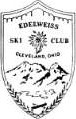 Lift Ticket Reservations: Anyone skiing with Edelweiss can get the group lift ticket rate so bring your family and friends! All tickets must be pre-ordered. Call or text Tina Koch at 440-840-4884 or e-mail her at hnsdtr@aol.com before January 14, 2023 to place your lift ticket order. Lift Ticket Pickup: We will be distributing and collecting payment for your lift tickets at our hotel Fairfield Inn & Suites in Olean on Friday night (Jan 19th). Or you can meet us at Tannenbaum lodge upper level to pick up and pay for your preordered lift tickets between 8:30 to 9:30 am on Saturday (Jan 20th) morning. Bring a check payable to Edelweiss Ski Club to pay for your reserved lift tickets. Venmo may be available as we get closer to the date. Group Rate  Rental equipment is available at the Main lodge — contact Tina for rates. Home base is 'Tannenbaum Lodge' @ Holiday Valley You are welcome to bring your own food, crock-pots, picnic baskets, beverages and coolers to the Tannenbaum upper level. Hotel: Fairfield Inn & Suites Olean, 3270 West State Street Olean, NY 14760. Call 1-716-372-7500. There is a 48 hour prior to arrival date cancellation policy. Contact info: Tina Koch cell 440-840-4880. 6557 Holiday Valley Road, Ellicottville, NY 14731    www.holidayvalley.com Phone: (716)699-2345. 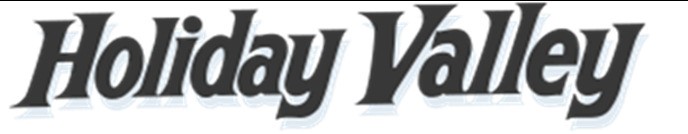 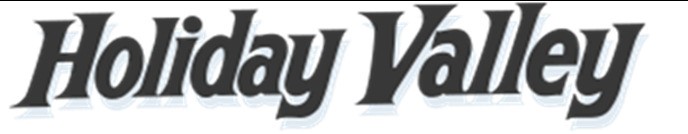 Sat & Sun Adult two day $120  Sat & Sun Age 6 - 11 two day $88  1 Day Adult $68 1 Day Child $52 